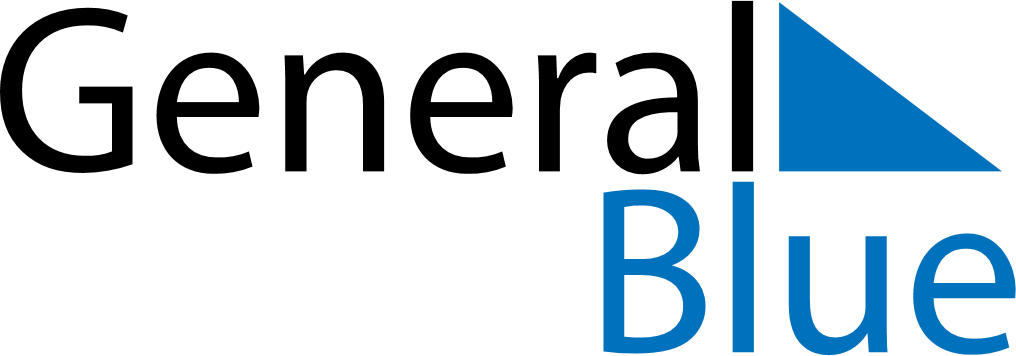 December 2023December 2023December 2023HaitiHaitiMONTUEWEDTHUFRISATSUN12345678910Discovery Day111213141516171819202122232425262728293031Christmas Day